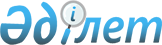 О внесении изменений в решение Тюлькубасского районного маслихата от 11 июня 2012 года № 5/8-05 "Об утверждении размера и порядка оказания жилищной помощи малообеспеченным семьям (гражданам) Тюлькубасского района"
					
			С истёкшим сроком
			
			
		
					Решение Тюлькубасского районного маслихата Южно-Казахстанской области от 25 февраля 2014 года № 25/3-05. Зарегистрировано Департаментом юстиции Южно-Казахстанской области 18 марта 2014 года № 2575. Прекращено действие в связи с истечением срока
      Примечание РЦПИ.
      В тексте документа сохранена пунктуация и орфография оригинала.
      В соответствии с подпунктом 15) пункта 1 статьи 6 Закона Республики Казахстан от 23 января 2001 года "О местном государственном управлении и самоуправлении в Республике Казахстан", Постановления Правительства Республики Казахстан от 3 декабря 2013 года "О внесении изменений в постановления Правительства Республики Казахстан 30 декабря 2009 года № 2314 "Об утверждении Правил предоставления жилищной помощи" и от 26 июня 2012 года № 856 "Об утверждении Правил постановки на учет граждан Республики Казахстан, нуждающихся в жилище из государственного жилищного фонда или жилище, арендованным местным исполнительным органом в частном жилищном фонде", Тюлькубасский районный маслихат РЕШИЛ:
      1. Внести в решение Тюлькубасского районного маслихата от 11 июня 2012 года № 5/8-05 "Об утверждении размера и порядка оказания жилищной помощи малообеспеченным семьям (гражданам) Тюлькубасского района" (зарегистрировано в реестре государственной регистрации нормативных правовых актов за № 14-14-172, опубликовано 6 июня 2012 года в газете "Шамшырак") следующие изменения:
      в размере и порядке оказания жилищной помощи малообеспеченным семьям (гражданам) Тюлькубасского района, утвержденных указанным решением:
      подпункт 3) пункта 5 изложить в следующей редакции:
      "3) копию книги регистрации граждан либо адресную справку, либо справку сельских и/или аульных акимов, подтверждающую регистрацию по постоянному месту жительства заявителя;".
      2. Настоящее решение вводится в действие по истечении десяти календарных дней после дня его первого официального опубликования. 
					© 2012. РГП на ПХВ «Институт законодательства и правовой информации Республики Казахстан» Министерства юстиции Республики Казахстан
				
      Председатель сессии

      районного маслихата

Х.Байысбаев

      Секретарь районного маслихата

А.Сапаров
